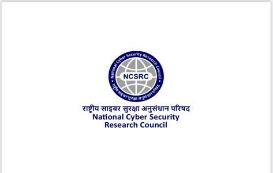 NATIONAL CYBER SECURITY RESEARCH COUNCILPRESS NOTED. No: 56(3)/2023-NCSRC/1875GR…CYBER CRIME AGAINST  WOMEN SUMMIT’23Date & Time 								28th Feb, 202310 AM to 5 PMCyber Crime Against Women is the fastest growing threat to people & businesses globally. As the number of data networks, digital applications, as well as internet and mobile users are growing, so do the chances of cyber exploitation and cybercrimes. Even a small mistake in securing data or bad social networking can prove to be extremely dangerous. If accounts are not properly secured, it makes easier for hackers or unauthorized users to spread viruses or social engineered attacks that are designed to steal data and even money. Such types of issues highlight the need for cyber security as an essential approach in protecting and preventing data from being used inappropriately.The event was inaugurated at the Russian Cultural Center, Chennai with Mr. T Mano Thangaraj, Minister of Information Technology and Digital Services, Govt of Tamil Nadu as the Chief Guest. The event started with the lighting of Kuthu Vilakku followed by the welcome address delivered by Tmt. A S Kumari, Chairperson, Tamil Nadu State Women’s Commission. Tmt.C Maheswari, IPS, Additional Commissioner of Police, Central Crime Branch, Greater Chennai Police, and Actress Tmt Suhasini Maniratnam were the Special Guests in the presence of Dr. E Khalieraaj, Director of NCSRC, New Delhi, and Vice President of Cyber Security, IRITA and Thiru. Anirudh Balaji, President of IRITA, Executive Director, Corporate and Public Sector, NCSRC.The summit covered areas giving information about Women's Safety in Social Media, IT Act for Cyber Crime against Women, Cyber Crime challenges for women in the corporate world, and data protection under cyber security against women moderated by G N Madhu, Dep. CEO, Garuda Aerospace, Patent Holder, Angel Investor, Mr. Franklin Rajan, NCDRC, RD of Information Technology, ED at IRITA for Defense and Aerospace, Mr. N GopalaKrishnan, NCDRC RD for Networking, ED at IRITA for Corporate Network, Mr. P A Anandakumar, NCDRC, Director for Education respectively.Cyber Crime Against Women Summit'23 experts deliver the sessions on how we look at digital space and security, critically assessing cyber security's impact on women security implications. Also, experts explained about the boundaries of cybercrimes and how to secure our society and shared the best practices to protect our Digital Critical Infrastructure where the sensitivity of the data plays a very vital role.Conference Topics includes but not limited toPanel 1, Topic - Women Safety In Social MediaPanel 2, Topic - IT Act for Cyber Crime Against WomenPanel 3, Topic - Cyber Security Challenges for Women In Corporate WorldPanel 4, Topic - Data Protection under Cyber Security for WomenFor more details, please contact: PRO: 091………………. 							CYBER CRIME AGAINST WOMEN SUMMIT’23                                                                      Date: 28th Feb, 2023Venue: Russian Cultural Centre, Teynampet, Chennai..Venue: Russian Cultural Centre, Teynampet, Chennai.                                                                                                                                                                                                                               CYBER CRIME AGAINST WOMEN SUMMIT’23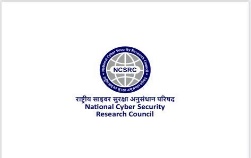 Date: 28th Feb, 2023Venue: Russian Cultural Centre, Teynampet, ChennaiVenue: Russian Cultural Centre, Teynampet, Chennai.                                               PROGRAMME AGENDAPROGRAMME AGENDAPROGRAMME AGENDAPROGRAMME AGENDAPROGRAMME AGENDATimeTopicGuestGuestGuest10.00am11.30amInaugural Session Guest – 1                                                      Guest – 2                                                               Guest – 3                                                 Dr. E. KHALIERAAJ                                     Mrs. A.S. KUMARI                                                Thiru. T. MANO THANGARAJ            Director - National Cyber Security                            Chairman, TamilNadu State Women’s Commission         Hon'ble Minister for Information Technology and Research Council.New Delhi.                                       Government of TamilNadu.                                                      Digital Services.Guest – 4                                                      Guest – 5                                                          Thiru. ANIRUDH BALAJI                                    Tmt. C. MAGESHWARI IPS           President IRITA Executive Director,                                     Addl. Commissioner of Police,Corporate and Public Sector, NCSRC.New Delhi.              Central Crime Branch Greater  Chennai Police. Guest – 1                                                      Guest – 2                                                               Guest – 3                                                 Dr. E. KHALIERAAJ                                     Mrs. A.S. KUMARI                                                Thiru. T. MANO THANGARAJ            Director - National Cyber Security                            Chairman, TamilNadu State Women’s Commission         Hon'ble Minister for Information Technology and Research Council.New Delhi.                                       Government of TamilNadu.                                                      Digital Services.Guest – 4                                                      Guest – 5                                                          Thiru. ANIRUDH BALAJI                                    Tmt. C. MAGESHWARI IPS           President IRITA Executive Director,                                     Addl. Commissioner of Police,Corporate and Public Sector, NCSRC.New Delhi.              Central Crime Branch Greater  Chennai Police. Guest – 1                                                      Guest – 2                                                               Guest – 3                                                 Dr. E. KHALIERAAJ                                     Mrs. A.S. KUMARI                                                Thiru. T. MANO THANGARAJ            Director - National Cyber Security                            Chairman, TamilNadu State Women’s Commission         Hon'ble Minister for Information Technology and Research Council.New Delhi.                                       Government of TamilNadu.                                                      Digital Services.Guest – 4                                                      Guest – 5                                                          Thiru. ANIRUDH BALAJI                                    Tmt. C. MAGESHWARI IPS           President IRITA Executive Director,                                     Addl. Commissioner of Police,Corporate and Public Sector, NCSRC.New Delhi.              Central Crime Branch Greater  Chennai Police.11.30am – 11.45am                                                                                    Tea Break                                                                                    Tea Break                                                                                    Tea Break                                                                                    Tea Break11.45am – 01.00pmPanel 1, Topic - Women Safety In Social MediaPanel 1, Topic - Women Safety In Social MediaModerator – G.N Madhu - Dep. CEO, Garuda Aerospace, Patent Holder, Angel Investor.     Speakers,1.Mr. Karthikeyan Natarajan - Intellectual Property & Cyber Law Advocate.2.Dr. Kala Baskar - Director-in-Charge(Former), Centre for Cyber Forensics and Information Security, University of Madras, Chennai.     3.Kavitha Srinivasulu - Global Head of Cyber Risk & Data Privacy -  R&C - BFSI at TCS.Moderator – G.N Madhu - Dep. CEO, Garuda Aerospace, Patent Holder, Angel Investor.     Speakers,1.Mr. Karthikeyan Natarajan - Intellectual Property & Cyber Law Advocate.2.Dr. Kala Baskar - Director-in-Charge(Former), Centre for Cyber Forensics and Information Security, University of Madras, Chennai.     3.Kavitha Srinivasulu - Global Head of Cyber Risk & Data Privacy -  R&C - BFSI at TCS.01.00pm – 02.00pm                                                                                        Lunch                                                                                        Lunch                                                                                        Lunch                                                                                        Lunch02.00pm – 03.00pmPanel 2, Topic - IT Act for Cyber Crime Against WomenPanel 2, Topic - IT Act for Cyber Crime Against WomenModerator - Mr. Frank Rajan - NCDRC, RD for Information Technology, ED at IRITA for Defence &  Aerospace Speakers,1.Mr. Ashok Kumar - Assistant Professor, TIFAC-CORE in Cyber Security, Coimbatore.2.Ms. Madhuri Jayanthi - Cyber Crime Lawyer High court, Chennai.3. Mr. Ravi Veeraraghavan - President, Institute of internal Auditors, India.4. Mr. Sivanandan, MD of Ceego Labs.Moderator - Mr. Frank Rajan - NCDRC, RD for Information Technology, ED at IRITA for Defence &  Aerospace Speakers,1.Mr. Ashok Kumar - Assistant Professor, TIFAC-CORE in Cyber Security, Coimbatore.2.Ms. Madhuri Jayanthi - Cyber Crime Lawyer High court, Chennai.3. Mr. Ravi Veeraraghavan - President, Institute of internal Auditors, India.4. Mr. Sivanandan, MD of Ceego Labs.03.00pm – 04.00pmPanel 3, Topic - Cyber Security Challenges for Women In Corporate WorldPanel 3, Topic - Cyber Security Challenges for Women In Corporate WorldModerator - Mr. Gopikrishnan N - NCDRC RD for Networking, ED at IRITA for Corporate Network. Speakers,1.M. J Logesh Babu - CBO at Asian School of Cyber Laws.                2. Ms. Roseann Rajan - Advocate 3. Ms. Latha Prakash, HR team of cyber security and risk services, Wipro  Systems.4. Mr. Banu Subramaniam (Chartered Accountant)                                                                 Moderator - Mr. Gopikrishnan N - NCDRC RD for Networking, ED at IRITA for Corporate Network. Speakers,1.M. J Logesh Babu - CBO at Asian School of Cyber Laws.                2. Ms. Roseann Rajan - Advocate 3. Ms. Latha Prakash, HR team of cyber security and risk services, Wipro  Systems.4. Mr. Banu Subramaniam (Chartered Accountant)                                                                 04.00pm – 05.00pmPanel 4, Topic - Data Protection under Cyber Security for WomenPanel 4, Topic - Data Protection under Cyber Security for WomenPanel 4, Topic - Data Protection under Cyber Security for WomenModerator - Mr.P.A. AnandaKumar  - NCDRC - Director for Education. Speakers,1.Dr. Sujatha Jamuna Anand  - Principal – Loyola Institute of Technology (DMI)2.Dr..Hemapriya Jayapal  - ADG - National Crime Investigation Bureau,Director - Women & Child Protection Cell3. Mr. Vijaykumar of Quadit Systems.4. Mr. Kottaram Ramesh - Chief Vision Officer , Skillsda.05.00pm                                                                                   National Anthem                                                                                   National Anthem                                                                                   National Anthem                                                                                   National AnthemInaugural FunctionInaugural FunctionInaugural FunctionInaugural FunctionTimeInaugural GuestsGuests10.00 amGuest Arrival10.05amTamil Thai Valthu10.10amlight lamping ceremony10.10 – 10.20amWelcome AddressWelcome AddressTmt. A.S KumariTamil Nadu State Commission for Women, Government of Tamil Nadu.10.20 – 10.30amAddress by Special GuestAddress by Special GuestC. MAGESHWARI IPSAddl. Commissioner of Police,Central Crime Branch Greater Chennai Police.10.30 – 10.40amAddress by Guest of Honor Address by Guest of Honor Thiru. ANIRUDH BALAJIPresident IRITA, Executive Director-Corporate and Public Sector, NCSRC. New Delhi.10.40 -10.50pmAddress by Special GuestAddress by Special GuestHon'ble Justice Dr. T. N. VallinayagamJudge, Lok Adalat & Former Judge - High Court of Madras & Karnataka.Chairman, NCSRC, New Delhi.10.50-11.00amAddress by Special GuestAddress by Special GuestDr. E. KhalieraajDirector, NCSRC, New Delhi.11.00 – 11.25amChief Guest AddressChief Guest AddressThiru. T. MANO THANGARAJHon'ble Minister for Information Technology and Digital Services11.30Award DistributionAward DistributionAward Distribution